Publicado en Madrid el 14/02/2020 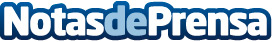 ARHOE convoca una nueva edición del concurso escolar '¿Cuánto tiempo tienes para mí?'El concurso se enmarca en un programa con el mismo título, subvencionado por el Ministerio de Sanidad, Consumo y Bienestar Social (convocatoria IRPF 2019), que además comprende otras dos líneas de actuación: talleres dirigidos a estudiantes de Educación Primaria y Secundaria en ocho comunidades autónomas y la encuesta '¿Cuánto tiempo tienes para tus hijos?'Datos de contacto:Arantxa Ruiz917034265Nota de prensa publicada en: https://www.notasdeprensa.es/arhoe-convoca-una-nueva-edicion-del-concurso Categorias: Nacional Educación Sociedad Recursos humanos Ocio para niños Industria Automotriz http://www.notasdeprensa.es